Freedom of Information Act 1992Small Business Development Corporation
Information statementJanuary 2024ForewordThis statement may assist potential applicants in directing their Freedom of Information (FOI) application to the correct agency. If the Small Business Development Corporation’s (SBDC) information statement does not list the kind of documents the applicant is seeking, they may 
need to pursue their enquiries with another agency.About the SBDCMissionDeliver and facilitate relevant, practical support to small business and advocate on their behalf.Legislation administeredThe SBDC is an independent statutory authority, established in 1984 under the Small Business Development Corporation Act 1983.Agency structureSBDC boardThe SBDC is governed by an independent board, drawn from the private sector under the auspices of the Small Business Development Corporation Act 1983.Small Business CommissionerThe SBDC’s operational functions are overseen by the Chief Executive Officer, who is also Western Australia’s Small Business Commissioner. This position reports to the board.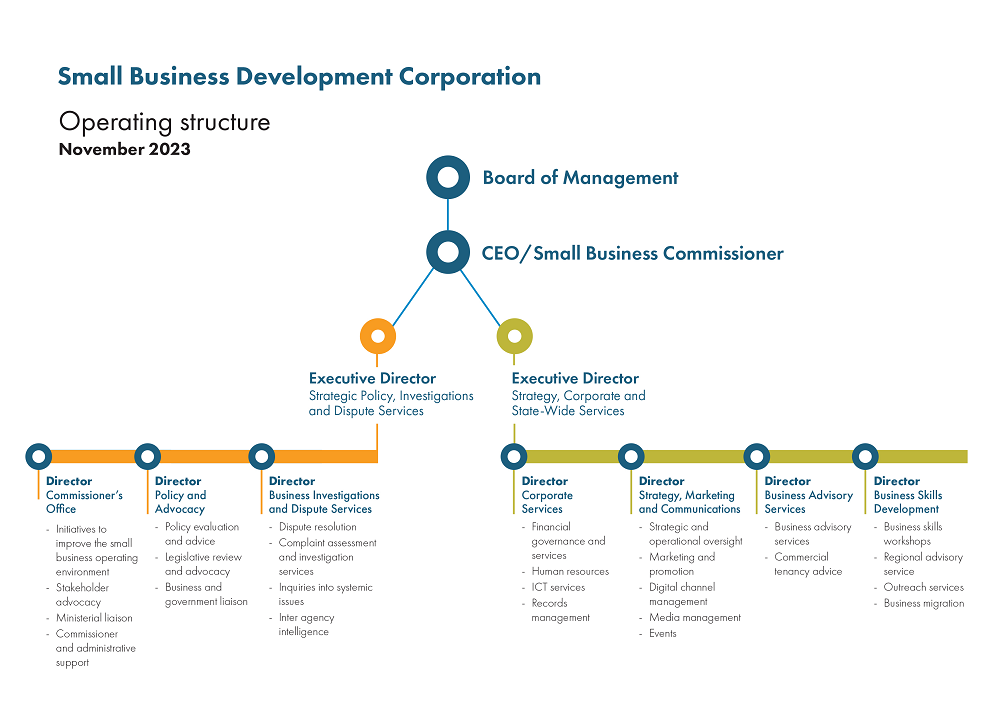 Freedom of Information (FOI)Documents available outside FOIThe SBDC website has a number of publications and other information available at: www.smallbusiness.wa.gov.auFor information not available on the website, please email infocentre@smallbusiness.wa.gov.auAgency documentsThe SBDC’s corporate documents are predominantly held in electronic formats, however some hard copy information is stored. These corporate documents are recorded in the Corporation’s recordkeeping system.The broad category of information available, but not necessarily accessible, under the Freedom of Information Act 1992 includes:board;administration;technology and communication;policy and procedure;advocacy;submissions;records management;accounting;people services;investigations; grants; business migration; and regional service provision.Access to informationIt is the aim of the SBDC to make information available promptly and with minimal costs, if any. The Freedom of Information Act 1992 (the Act) gives members of the public the right to access documents held by the SBDC. It offers a means to request amendments of personal information which is inaccurate, incomplete, out-of-date or misleading.To safeguard personal information, applicants applying for their own personal information are required to provide a copy of photographic identification such as a driver’s licence or passport.FOI applicationsSection 12(1) of the Act sets out the criteria required for applications to access information.Access applications must:be in writing;include enough information so that the documents requested can be identified;list an Australian address to which notices can be sent; and be lodged at the agency with any application fee payable.Applications can be submitted online, including any relevant payment, through the SBDC website by following this link. If the application is in regards to personal information, payment is not required.Alternatively, any applications should be addressed to the Information Coordinator in writing. After an application is received, the applicant will be forwarded information regarding relevant payment, to be made before the request is processed.  Applications will be acknowledged in writing and the applicant will be notified of the decision within 45 calendar days, or sooner where practicable.Office location						SBDC Reception						Level 2140 William StreetPerth WA 6000Office hoursMonday – Friday8.30am to 4.30pmPostal addressGPO BOX C111Perth WA 6001Email								infocentre@smallbusiness.wa.gov.au				Websitewww.smallbusiness.wa.gov.au Phone(08) 6552 3300Amendment of personal informationMembers of the public who believe personal information held by the SBDC is inaccurate may request access to personal records in writing. They may then request that information about them that is inaccurate, incomplete, out of date or misleading, be corrected. The request must articulate the details that require updating and the reason why.Freedom of Information chargesA scale of fees and charges is set under the FOI Act Regulations. Apart from the application fee for non-personal information, all charges are discretionary.Notice of decisionWithin 45 days, or sooner where practicable, the applicant will be provided with a notice of decision that will include:the date the decision was made;the name and the designation of the officer who made the decision;whether the document is an exempt document, the reasons for classifying the 
matter exempt; or the fact that access is given to an edited document; and information on the rights of review and the procedures to be followed to exercise 
those rights.Refusal of access and internal reviewsApplicants who are dissatisfied with a decision of the agency are entitled to ask for an internal review by the SBDC. Applications should be made in writing within 30 days of receiving the notice of decision.Applicants should be notified of the outcome of the review within 15 days.If the applicant disagrees with the result the applicant can apply to the Information Commissioner for external review.External reviewIf you are not satisfied with the internal review decision, you have the right to lodge an application for external review with the Information Commissioner within 60 days of receiving the notice of decision.An application for external review to the Information Commissioner must:be in writing;have attached a copy of the decision; and give an Australian address.There is no charge for lodging an application for external review with the Information Commissioner’s office. External review applications are to be sent to:Office of the Information CommissionerAlbert Facey House496 Wellington StreetPerth WA 6000Further detail about Freedom of Information is available at the Office of the Information Commissioner website.Type of feeType of feeApplicant’s personal informationNo feeApplication fee (non-personal information)$30.00Type of charge(Details the maximum charge for time dealing with applications)Type of charge(Details the maximum charge for time dealing with applications)Per hour, or pro rata$30.00Access time supervised by staff (per hour, or pro rata)	$30.00Photocopying staff time (per hour, or pro rata)	$30.00Per photocopy20 centsTranscribing from tape, film or computer (per hour or pro rata)$30.00Duplicating a tape, film or computer information		Actual costDelivery, packaging and postageActual costDepositsDepositsAdvance deposit may be required of the estimated charges25% of total estimated chargesFurther advance deposit may be required to meet the charges for dealing with the application75% of total estimated charges